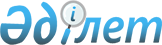 Об утверждении Положения о порядке и условиях обязательного государственного страхования судей и их имущества, медицинского обслуживания и санаторно-курортного лечения
					
			Утративший силу
			
			
		
					Постановление Правительства Республики Казахстан от 19 марта 1997 г. N 365. Утратило силу постановлением Правительства Республики Казахстан от 2 марта 2022 года № 102.
      Сноска. Утратило силу постановлением Правительства РК от 02.03.2022 № 102 (вводится в действие со дня его подписания и подлежит официальному опубликованию).
      В целях реализации Указа Президента Республики Казахстан, имеющего силу Конституционного закона, от 20 декабря 1995 г. N 2694 "О судах и статусе судей в Республике Казахстан" (Ведомости Верховного Совета Республики Казахстан, 1995 г., N 23, ст. 147) Правительство Республики Казахстан постановляет: 
      Утвердить прилагаемое Положение о порядке и условиях обязательного государственного страхования судей и их имущества, медицинского обслуживания и санаторно-курортного лечения. 
      Премьер-Министр
      Республики Казахстан Положение
о порядке и условиях обязательного государственного
страхования судей и их имущества, медицинского
обслуживания и санаторно-курортного лечения
      I. Общие положения 
      1. Настоящее Положение регулирует вопросы обязательного государственного страхования судей и их имущества, медицинского обслуживания и санаторно-курортного лечения. 
      2. Обязательное государственное страхование судей, их имущества и медицинское страхование осуществляются на основании законодательства о страховой деятельности и за счет средств республиканского бюджета. 
      II. Обязательное государственное личное 
      страхование судей 
      3. Субъектами обязательного государственного страхования являются судьи всех судов Республики Казахстан. 
      4. Право на получение страховой суммы имеют судьи, утратившие полностью или частично трудоспособность вследствие причинения вреда здоровью, связанного с выполнением служебных обязанностей (включая время следования к месту работы и с работы), размер которой устанавливается в зависимости от группы инвалидности. 
      5. Возмещение причиненного вреда состоит в выплате страховых сумм в зависимости от степени утраты профессиональной трудоспособности вследствие причиненного вреда здоровью. Компенсация дополнительных расходов производится в соответствии с действующим законодательством.
      6. Доказательством причинения вреда жизни и здоровью судей, связанного с выполнением служебных обязанностей, могут служить: показания свидетелей, акт о несчастном случае на работе; приговор, решение суда, постановление прокурора и следственных органов; заключения о причинах повреждения здоровья должностных лиц (органов), осуществляющих контроль и надзор за состоянием охраны труда и соблюдением законодательства о труде; медицинское заключение по факту причинения вреда; решение о наложении административного или дисциплинарного взыскания на должностных лиц и другие документы. 
      7. Степень утраты профессиональной трудоспособности судей вследствие причинения вреда здоровью при выполнении служебных обязанностей определяется территориальным подразделением центрального исполнительного органа в области социальной защиты населения. 
      Одновременно с определением степени утраты профессиональной трудоспособности при наличии оснований устанавливается соответствующая группа инвалидности. 
      Сноска. В пункт 7 внесены изменения - постановлением Правительства РК от 28 июня 2002 г. N 703. 


      8. Страховые платежи по данному виду страхования осуществляются через расчетные счета страховых организаций Республики Казахстан. 
      Страховые платежи, не использованные в текущем году на выплату страховых сумм, перечисляются в доход республиканского бюджета за вычетом расходов на ведение дела страховой организации. 
      9. Выплата страховых сумм производится за вычетом ранее выплаченных сумм по тому же страховому событию. 
      10. Страховыми случаями по обязательному государственному страхованию судей являются: 
      гибель (смерть) судьи при исполнении служебных обязанностей; 
      утрата судьей трудоспособности в связи с исполнением служебных обязанностей с установлением инвалидности. 
      11. Страховая сумма по государственному обязательному страхованию выплачивается, независимо от выплаты сумм по добровольному дополнительному пенсионному страхованию, а также полюбым другим видам личного страхования.
      12. В случае гибели (смерти) судьи право требовать возмещенияущерба имеют иждивенцы и наследники.
      13. Выплата страховых сумм производится:
      судьям - со дня установления инвалидности;
      лицам, имеющим право на получение страховых сумм в связи сосмертью судьи со дня приобретения этого права.
      14. В случае изменения степени утраты трудоспособности судьипроизводится перерасчет сумм, выплачиваемых в возмещение ущерба.
      15. Выплата суммы возмещения вреда, назначенной, но неполученной своевременно, производится за прошедшее время, но не более чем за три года со дня обращения за ее получением.
      16. Неуплата или несвоевременная уплата организацией страховыхвзносов не лишает судью права на обеспечение страховых сумм.
      III. Обязательное государственное страхование
      имущества судей
      17. Страхование имущества, принадлежащего судьям на праве частной собственности, проводится на случай его похищения, уничтожения или повреждения в результате неправомерных действийтретьих лиц.
      Указанные выше события в дальнейшем именуются страховымислучаями.
      18. На страхование принимаются принадлежащие судье на правечастной собственности:
      недвижимое имущество;
      транспортные средства (автомобили, мотоциклы);
      домашний скот;
      строительные материалы, находящиеся на земельном участке,выделенном судье для индивидуального жилищного строительства или подколлективное садоводство, и предназначенные для строительства жилогодома, садового домика и хозяйственных построек;
      ценности, предметы домашней обстановки, обихода и потребления.
      19. Страхование имущества не распространяется на документы,ценные бумаги, денежные знаки, рукописи, слайды и фотоснимки,комнатные растения.
      20. Имущество считается застрахованным также на время его перевозки железнодорожным, автомобильным и другими видами транспорта в связи с перемещением судей в пределах территории Республики Казахстан. 
      21. При перемене судьей постоянного места жительства перемещенное в связи с этим имущество считается застрахованным по новому месту жительства. 
      22. На все имущество в целом страховая сумма устанавливается в пределах рыночной стоимости имущества (с учетом его износа). 
      23. Имущество судьи должно быть застраховано на основании письменного заявления, после письменного подтверждения соответственно Верховным Судом, областным и приравненным к ним судом или управлением юстиции о нахождении данного лица на должности судьи или в отставке. 
      24. Имущество страхуется с участием судьи, имущество которого подлежит страхованию, и представителя страховщика, с осмотром или без осмотра имущества в зависимости от суммы страхуемого имущества. 
      25. Имущество судьи на сумму в размере до двухсоткратного месячного расчетного показателя, находящееся по постоянному месту его жительства, и имущество на даче или в летнем садовом домике на сумму в размере до стократного месячного расчетного показателя по усмотрению представителя страховщика может быть застраховано без осмотра, вышеуказанной суммы с обязательным осмотром имущества. При осмотре в присутствии судьи проверяется соответствие заявленной им страховой суммы наличию и стоимости имущества. 
      26. Страховой полис вручается судье не позднее чем в 10-дневный срок со дня страхования имущества. 
      27. В случае утраты страхового полиса страховщик выдает судье на основании его письменного заявления дубликат полиса. 
      28. Обязательное государственное страхование имущества судей сохраняется на весь период нахождения в должности судьи и в отставке. 
      29. При наступлении страхового случая судья должен: 
      в случае похищения имущества, уничтожения или повреждения его в результате преднамеренных неправомерных действий третьих лиц заявить об этом в органы милиции, при пожаре - в органы пожарного надзора, при взрыве или аварии - в соответствующие органы аварийной службы и обратиться с письменным заявлением к страховщику. 
      В заявлении необходимо подробно указать: 
      когда, где и при каких обстоятельствах уничтожено, повреждено или похищено застрахованное имущество, в какие компетентные органы об этом заявлено; 
      составить перечень уничтоженного, поврежденного или похищенного имущества по форме, полученной у страховщика; 
      сохранить до прибытия на место представителя страховщика поврежденные предметы, включенные в перечень, или имеющиеся остатки от них и предъявить их для осмотра при составлении акта. 
      При отсутствии судьи указанные выше действия должны быть выполнены совершеннолетним членом его семьи. 
      30. Страховщик после получения заявления о страховом случае в 3-дневный срок составляет акт по установленной форме. 
      Акт составляется при обязательном участии судьи (или совершеннолетнего члена его семьи) и свидетелей. 
      Для участия в составлении акта может быть приглашен соответствующий специалист, а при аварии систем отопления, водоснабжения или канализации по вине жилищно-коммунальных предприятий - представитель этих организаций. 
      31. Размер ущерба определяется страховщиком на основании составленного акта с учетом документов, полученных от компетентных органов (гидрометслужбы, пожарного надзора, аварийной службы, суда, следственных органов и др.), о месте, времени, причине и иных обстоятельствах уничтожения, повреждения или похищения застрахованного имущества. 
      Если факт наступления страхового случая (кроме случаев, по которым возбуждено уголовное дело) может быть установлен при составлении акта или размер ущерба не превышает двадцатипятикратного месячного расчетного показателя, то никакие документы от компетентных органов не запрашиваются. 
      32. Ущербом считается: 
      в случае уничтожения или похищения имущества - его рыночная стоимость, определяемая по ценам, исходя из которых это имущество принято на страхование, а при полном уничтожении всего имущества - страховая сумма, указанная при страховании имущества; 
      при повреждении имущества - разница между его рыночной стоимостью и стоимостью после повреждения, то есть сумма уценки. 
      33. Если поврежденный предмет можно путем ремонта привести в состояние, пригодное для использования по назначению, то ущербом считается стоимость ремонта этого предмета. 
      Стоимость ремонта исчисляется по рыночным ценам, а если это невозможно - по расценкам (тарифам), установленным для взимания с граждан соответствующими организациями. 
      Стоимость ремонта признается ущербом только в пределах суммы, не превышающей действующую рыночную стоимость предмета. 
      34. Не признается ущербом стоимость замены или ремонта телевизоров и холодильников, состоящих на гарантийном или абонементном (договорном) обслуживании, если по действующим правилам организация-изготовитель или соответствующее ремонтное предприятие обязаны произвести замену или ремонт бесплатно либо в счет абонементных платежей. 
      35. Процент износа имущества определяется комиссионно. 
      36. Ущербом признается также стоимость ремонта квартиры (жилья) судьи. При этом в расчет принимаются элементы отделки и оборудования квартиры (жилых и индивидуальных подсобных помещений). 
      Стоимость ремонта определяется по рыночным ценам, а если это невозможно - по расценкам, установленным для оплаты гражданами соответствующих работ. 
      37. В сумму ущерба включаются также расходы по спасению имущества и приведению его в порядок в связи с наступлением страхового случая, если эти расходы признаны необходимыми. 
      Размер указанных расходов исчисляется по рыночным ценам, а если это невозможно - по расценкам (тарифам), установленным для оплаты гражданами соответствующих работ (услуг). 
      Если на какие-либо уничтоженные, поврежденные или похищенные предметы имущества не имеется действующих рыночных цен, то размер ущерба определяется на день составления акта, исходя из действующих рыночных цен, объявленных на однородные (подобные) предметы. 
      38. Страховое возмещение выплачивается в размере ущерба, но не выше страховой суммы; при повреждении элементов отделки и оборудования квартиры фактическая стоимость их ремонта возмещается в пределах 20 процентов общей страховой суммы. 
      При уничтожении (без остатков) или похищении домашнего имущества, принятого транспортной организацией к перевозке багажом с объявленной ценностью, страховое возмещение за фактический ущерб не может превышать суммы объявленной ценности данного багажа. 
      При похищении имущества, принятого под охрану органами внутренних дел с помощью средств сигнализации, страховое возмещение за фактический ущерб выплачивается за вычетом суммы, полученной судьей от органов внутренних дел, с исключением из нее стоимости похищенных предметов, которые застрахованными не считались. 
      39. Если будет установлено, что судья страхователь (или совершеннолетний член его семьи) в целях увеличения размера страхового возмещения преднамеренно включил в представленный им перечень уничтоженного, поврежденного или похищенного домашнего имущества такие предметы, которые фактически не были уничтожены, повреждены или похищены, то страховщик в зависимости от обстоятельств дела может принять решение о снижении размера причитающегося страхового возмещения в пределах до 50 процентов. 
      40. Страховое возмещение выплачивается страховщиком в 7-дневный срок после получения всех необходимых документов. За каждый день задержки выплаты по вине страховой организации выплачивается пеня в установленном законодательством размере. 
      При этом по фактам уничтожения, повреждения или похищения имущества, по которым возбуждено уголовное дело, выплата производится в ходе расследования (до передачи дела в суд), если установлено, что виновным лицом не является судья или член его семьи, а также если размер ущерба не превышает сорокапятикратного минимального месячного расчетного показателя. 
      В случае, когда обвиняемым по делу является судья, имущество которого застраховано, или член его семьи, вопрос о выплате или отказе в выплате страхового возмещения решается после получения страховой организацией приговора (решения) суда. 
      41. Страховое возмещение выплачивается судье. По его желанию выплата может быть произведена путем выдачи именного чека, перечисления во вклад, наличными деньгами или почтовым переводом в установленном порядке. 
      В случае смерти судьи страховое возмещение выплачивается его наследникам. 
      42. Страховщик имеет право отказать в выплате страхового возмещения, если судья (или член его семьи), имея к тому возможность, не заявил в установленном порядке и сроки об уничтожении или повреждении застрахованного имущества. 
      Решение об отказе в выплате страхового возмещения в связи с нарушением порядка или срока подачи заявления может быть принято страховщиком, если в результате такого нарушения не представляется возможным установить факт и причину уничтожения или повреждения имущества либо определить размер причиненного ущерба. 
      43. Страховое возмещение не выплачивается, если: 
      страховой случай явился следствием умышленных действий судьи или члена его семьи либо ущерб причинен их действиями, в которых следственными органами или судом установлены признаки умышленного преступления; 
      о похищении (покушении на похищение) имущества, уничтожении или повреждении его в результате неправомерных действий третьих лиц не было заявлено в органы дознания и следствия, а также если этот факт органами дознания и следствия не подтверждается; 
      не были предъявлены поврежденные предметы или их остатки, за исключением случаев, когда эти предметы могли быть уничтожены без остатков. 
      Наличие умысла в действиях судьи или члена его семьи, а также признаки умышленного преступления в их действиях устанавливаются на основании документа суда или соответствующих компетентных органов, производивших расследование по данному случаю. 
      44. Судья теряет право на страховое возмещение, если ущерб полностью возмещен. Если ущерб возмещен частично и менее причитающегося страхового возмещения, то он выплачивается с учетом суммы, полученной судьей от лица, ответственного за причиненный ущерб. 
      45. Если в период между составлением акта (определением размера ущерба) и днем выплаты страхового возмещения произошло изменение (снижение или повышение) действующих рыночных цен на предметы, которые были уничтожены, повреждены или похищены, то страховое возмещение выплачивается, исходя из их новой стоимости, кроме предметов, застрахованных по оценке судьи. 
      46. Если судье возвращена похищенная вещь, то он обязан вернуть страховщику полученное за эту вещь страховое возмещение, за вычетом понесенных расходов на ремонт или приведение в порядок возвращенной вещи, либо сдать ее страховщику для реализации в установленном порядке. 
      47. Страховщику, выплатившему страховое возмещение, переходят в пределах выплаченной суммы право регрессного требования к лицу, ответственному за причиненный ущерб. 
      48. Требования (претензии) судей рассматриваются страховой организацией или судом. 
      49. Другие отношения сторон, не предусмотренные настоящим Положением, регулируются действующим законодательством. 
      IV. О медицинском обслуживании судей 
      и членов их семей 
      50. Медицинскому обслуживанию в государственных лечебно-профилактических учреждениях подлежат все судьи судов Республики Казахстан, а также члены их семей, проживающие совместно с ними. Право медицинского обслуживания в прикрепленных государственных учреждениях эдравоохранения сохраняется за лицами, прекратившими судебную работу в связи с уходом в отставку, на пенсию по возрасту или инвалидности, а также членами их семьи. 
      51. Судьи и члены семей прикрепляются для медицинского обеспечения по их выбору к территориальным (центральным, областным, городским, районным) больницам и поликлиникам. 
      52. Для осуществления медицинского обслуживания судей Верховный Суд, областные и приравненные к ним суды, управления юстиции представляют в соответствующие лечебно-профилактические учреждения ежегодно обновляемые списки судей и членов их семей. 
      53. Скорая и неотложная медицинская помощь, а также экстренная стационарная помощь взрослым и детям оказывается в соответствии с гарантированным объемом медицинской помощи и базовой программой обязательного медицинского страхования населения. 
      54. Оплата за медицинские услуги, предоставляемые судьям и членам их семей в государственных лечебно-профилактических учреждениях, производится в соответствии с действующим законодательством.
      55. Споры, связанные с оказанием медицинской помощи судьям и членам их семей в государственных лечебно-профилактических учреждениях, разрешаются в установленном законодательством порядке. 
      V. Санаторно-курортное лечение судей судов 
      Республики Казахстан 
      56. Судьи судов Республики Казахстан, по их желанию обеспечиваются путевками в санатории и дома отдыха. 
      Сноска. В пункт 56 внесены изменения - постановлением Правительства Республики Казахстан от 16 июля 2002 года № 789. 


      57. Судьям при уходе в очередной трудовой отпуск выплачивается пособие для оздоровления в двукратном размере месячной заработной платы. 
      Сноска. В пункт 57 внесены изменения - постановлением Правительства Республики Казахстан от 16 июля 2002 года № 789. 

      58. (Пункт 58 исключен - постановлением Правительства Республики Казахстан от 16 июля 2002 года № 789). 


					© 2012. РГП на ПХВ «Институт законодательства и правовой информации Республики Казахстан» Министерства юстиции Республики Казахстан
				 УТВЕРЖДЕНО
постановлением Правительства
Республики Казахстан
от 19 марта 1997 г. N 365